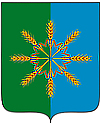 Администрация  Новозыбковского района                                    П О С Т А Н О В Л Е Н И Е от 15  июля  2014 г.                                                                                                 № 145                                                                     г. НовозыбковО внесении изменений в постановлениеадминистрации района от 03 апреля 2014 г. № 71 «Об установлении размера платыза  жилое помещение и коммунальные услуги  для  населения  района»         В соответствии с Правилами содержания общего имущества в многоквартирном доме,   утвержденными  Постановлением  Правительства  РФ  от  13.08.2006 г. № 491, ПОСТАНОВЛЯЮ:1. Внести  в  пункт 1  постановления администрации Новозыбковского района  от 03.04.2014 г. № 71  «Об установлении размера платы за жилое помещение и коммунальные услуги для населения района»   следующее изменение:- подпункт 1.1.  «собственникам жилых помещений в многоквартирном доме, которые на общем собрании   не приняли решение об установлении размера платы за содержание и ремонт жилого   помещения» исключить;- подпункт 1.2. переименовать в подпункт 1.1.2. Данное постановление опубликовать в средствах массовой информации.Временно исполняющий обязанности главы  администрации  района                                                                          Е.А. КравцовК.П.Нечаева3-08-63